ПЪРВО ОСНОВНО УЧИЛИЩЕ “ХРИСТО СМИРНЕНСКИ”-ГР.ПРОВАДИЯ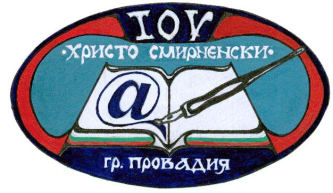 Утвърждавам: ………………..                                                                                           Директор /Б. Станков/ГРАФИКза класни работи Учебна 2019/2020 годинаВтори срокПРОГИМНАЗИАЛЕН ЕТАПКласПредметДатаV аМатематикаБЕЛ7.0518.05V бМатематикаБЕЛ7.0518.05VІ аМатематикаБЕЛ12.0518.05VІ бМатематика БЕЛ12.0518.05VІІ аБЕЛ Математика15.0526.05VІІ бБЕЛ Математика15.0526.05